OUR LADY OF PEACE CATHOLIC PRIMARY AND NURSERY SCHOOL – KS2 CLUBSApril 2019-July 2019 MondayTuesdayWednesdayThursdayAfter SchoolSewing3:20pm- 4:20pm29/4/19-15/7/19Year 3 to 6In the school hall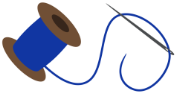 FootieBugs3:20pm- 4:20pm23/4/2019-16/7/2019Year 3 to 6Field or school hall(weather permitting)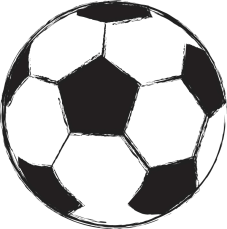   Multi Sports3:20pm- 4:20pm24/7/2019-17/7/2019Year 3 to 6 In the school hall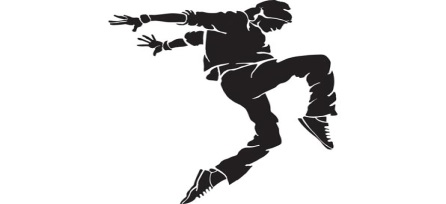      Choir27/4/2019-17/7/20193:15pm-4:15pmDrama3.20-4.20pm2/5/2019-11/7/2019Year 3 to 6In the School hall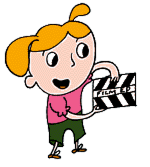 ICT SuiteChess3:20pm-4:20pm10/1/2019-4/4/2019Year 3-6